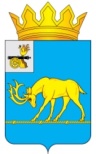 ТЕМКИНСКИЙ РАЙОННЫЙ СОВЕТ ДЕПУТАТОВР Е Ш Е Н И Еот  24   мая  2024 года                                                                                                  № 42Об          организации       питания обучающихся  в образовательныхучреждениях       муниципальногообразования «Темкинский район»Смоленской области  в 2023-2024учебном году              Заслушав информацию Администрации муниципального образования «Темкинский район» Смоленской области «Об организации питания обучающихся                   в образовательных учреждениях муниципального образования «Темкинский район» Смоленской области в 2023 – 2024 учебном году» в соответствии  с Уставом  муниципального образования «Темкинский район» Смоленской области, решением постоянной комиссии по социальной политике,     Темкинский районный Совет депутатов р е ш и л: Информацию Администрации муниципального образования «Темкинский район» Смоленской области «Об организации питания обучающихся                                                      в образовательных учреждениях муниципального образования «Темкинский район» Смоленской области  в 2023 – 2024 учебном году»,  принять к сведению  Настоящее решение вступает в силу после дня обнародования,  разместить на официальном сайте Администрации муниципального образования «Темкинский район» Смоленской области в информационно-коммуникационной сети «Интернет».     3.Контроль за исполнением настоящего решения возложить на постоянную комиссию по социальной политике (председатель В.А. Харичкина).Председатель   Темкинского районного Совета депутатов                                                                  А.Ф. Горностаева